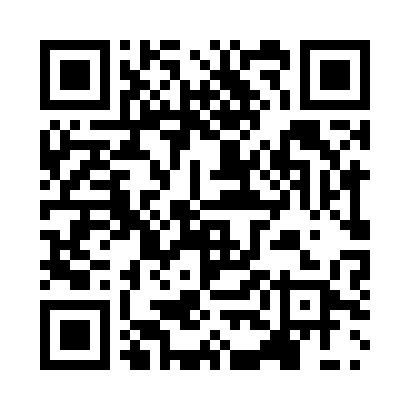 Prayer times for Kalkhoven, BelgiumWed 1 May 2024 - Fri 31 May 2024High Latitude Method: Angle Based RulePrayer Calculation Method: Muslim World LeagueAsar Calculation Method: ShafiPrayer times provided by https://www.salahtimes.comDateDayFajrSunriseDhuhrAsrMaghribIsha1Wed3:516:161:405:439:0511:212Thu3:476:141:405:439:0711:233Fri3:446:131:405:449:0911:264Sat3:406:111:405:459:1011:295Sun3:376:091:405:459:1211:336Mon3:336:071:405:469:1311:367Tue3:306:061:405:469:1511:398Wed3:266:041:405:479:1611:429Thu3:256:021:405:489:1811:4510Fri3:246:011:405:489:1911:4711Sat3:245:591:405:499:2111:4812Sun3:235:581:405:499:2211:4813Mon3:225:561:405:509:2411:4914Tue3:225:551:405:519:2511:5015Wed3:215:531:405:519:2711:5016Thu3:215:521:405:529:2811:5117Fri3:205:501:405:529:3011:5218Sat3:205:491:405:539:3111:5219Sun3:195:481:405:539:3311:5320Mon3:195:461:405:549:3411:5321Tue3:185:451:405:559:3511:5422Wed3:185:441:405:559:3711:5523Thu3:175:431:405:569:3811:5524Fri3:175:421:405:569:3911:5625Sat3:175:411:405:579:4011:5626Sun3:165:401:405:579:4211:5727Mon3:165:391:405:589:4311:5828Tue3:165:381:415:589:4411:5829Wed3:155:371:415:599:4511:5930Thu3:155:361:415:599:4611:5931Fri3:155:351:415:599:4712:00